MATEMATIKA			Výsledky 25.5. – 29.5.2020Vypočítej obvody následujících čtverců:1) Čtverec ABCD: |AB| = 6 cmo = 4 . ao = 4 . 6o = 24 cm2) Čtverec ABCD: |AB| = 32 mmo = 4 . ao = 4 . 32o = 128 mm3) Čtverec ABCD: |AB| = 10 cmo = 4 . ao = 4 . 10o = 40 cmPRACOVNÍ SEŠIT:9/1 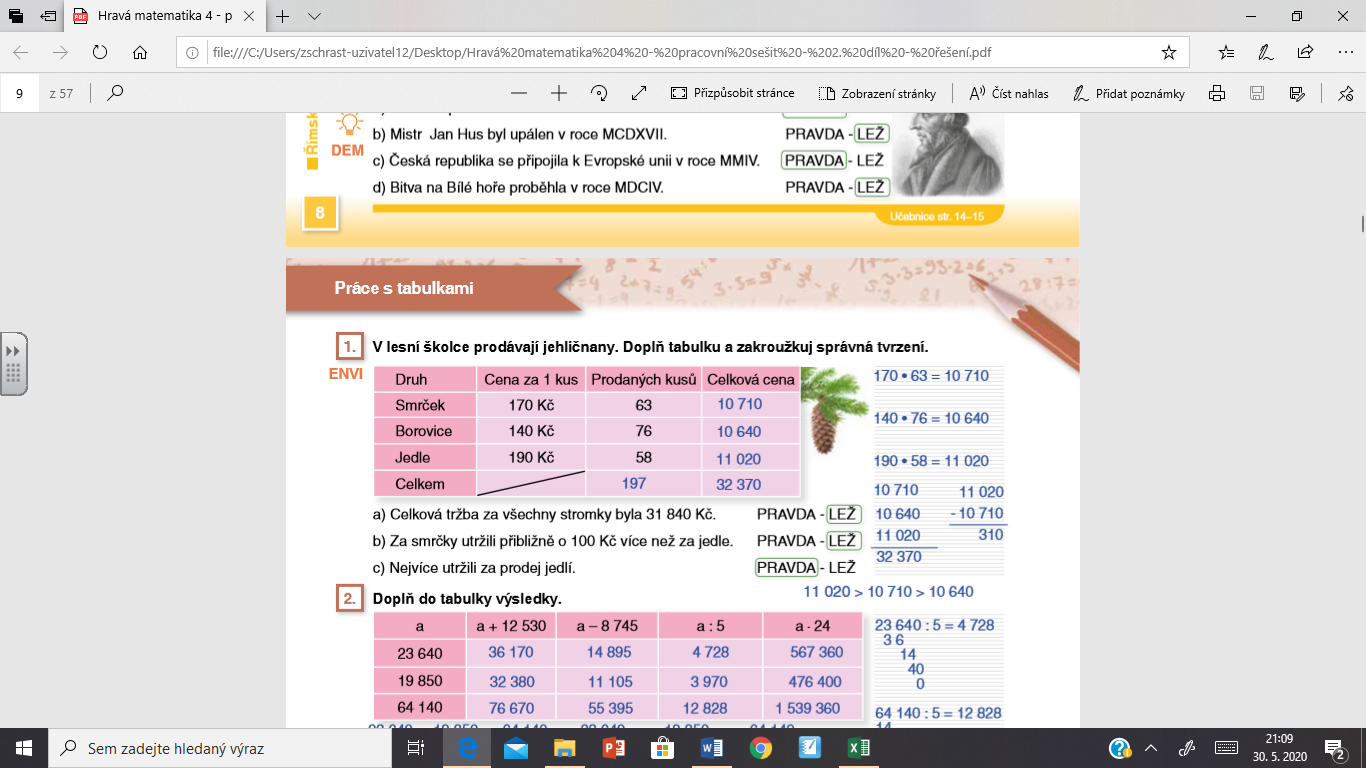 18/4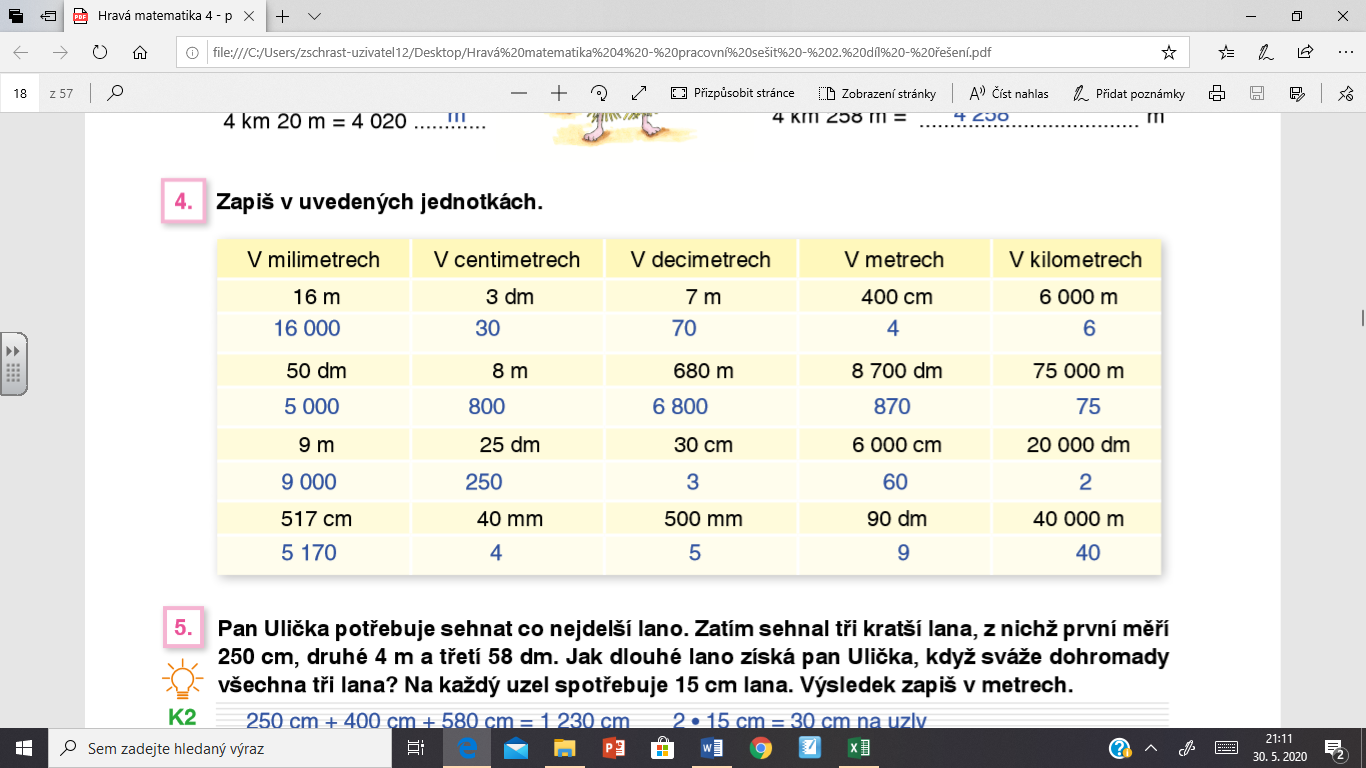 UČEBNICE:137/10 481 123		258 764		172 026		76 880 (zb.4)317 672		91 690		414 792		92 495 (zb. 2)657 359		637 223		213 382		55 873 (zb. 3)143/15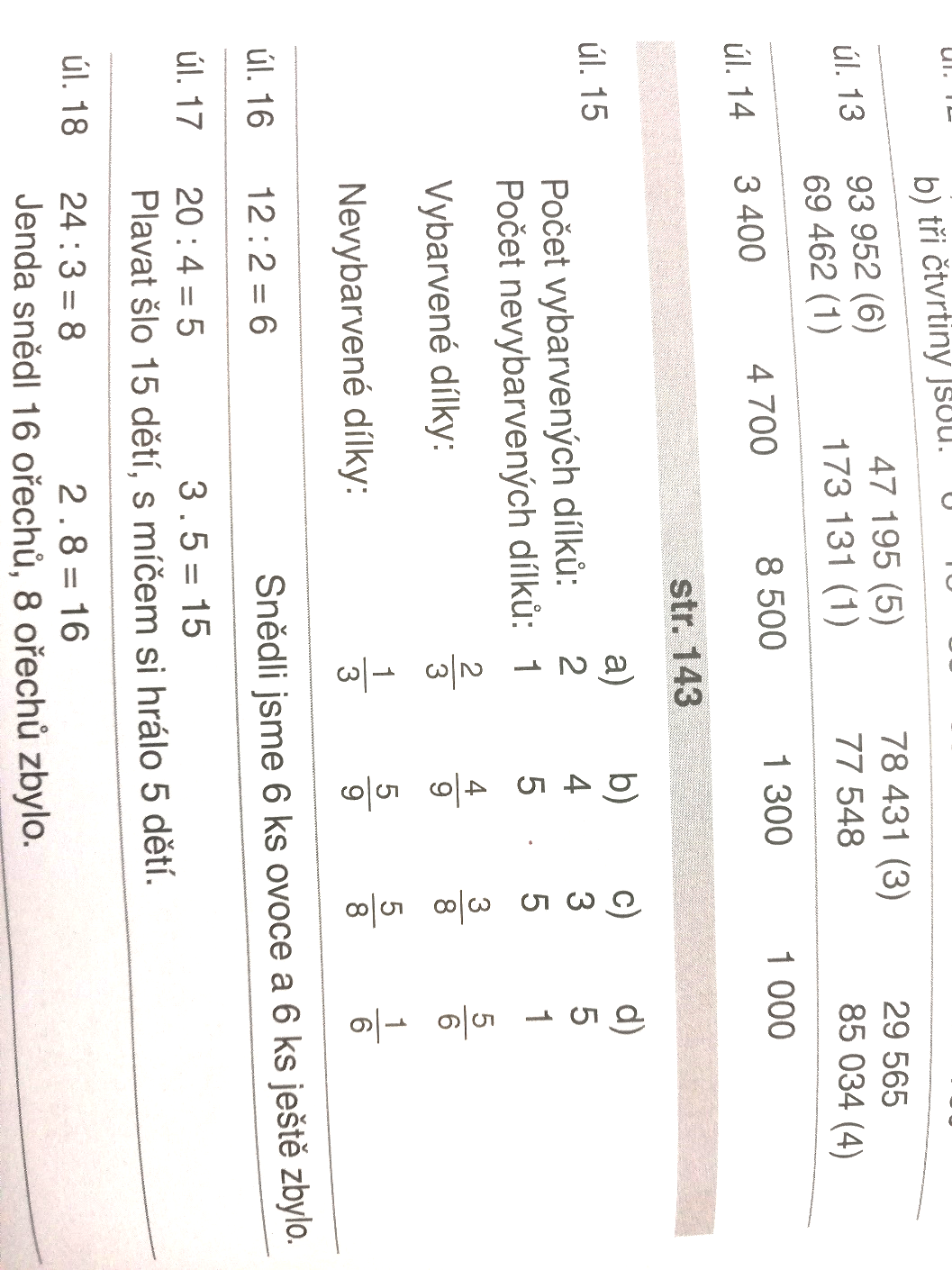 142/12 – můžeš psát pouze výsledkya) 8	12	16	20	40	50	100	200	400b) 6	15	36	60	75	150	450	750